Erwartete Kompetenzen am Ende des 4. Schuljahres1. Phonem-Graphem-Zuordnung2. Groß- und Kleinschreibung3. Getrennt- und Zusammenschreibung4. Zeichensetzung5. Worttrennung am Zeilenende*Bitte beachten Sie, dass das Arbeitsheft 4 zur Zeit erarbeitet wird und der Rechtschreibrahmen dabei berücksichtigt wird.  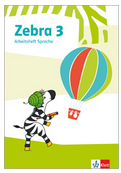 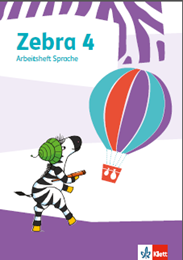 ZebraZebraSynopse zum Rechtschreibrahmen Kl. 3/4 in BWSynopse zum Rechtschreibrahmen Kl. 3/4 in BWKlasseSchule:	fakultativLehrer: 	obligatorischThemenZebra Arbeitsheft Sprache 3Zebra Arbeitsheft Sprache 4*Regelgeleitete SchreibungenBesondere Phonem-Graphem-Zuordnungen:Herleitbare <s>- und <ß>-Schreibung- <h>-Schreibung zwischen VokalbuchstabenS. 96derzeit in Erarbeitung Konstantschreibungen:Wortausgang und Nachbaustein -igKonstantschreibungen im Rahmen einer WortfamilieBsp.: König, mutig, usw.Ball-Bälle-Fußball, usw.S. 22, 23, 24, 25, 27, 28, 40, 41, 42, 43, 52, 63, 70, 71, 73, 102MerkschreibungenMerklisten: weitere Funktionswörter S. 32, 54, 55Merkwörter:<s>-/<ß>-Schreibung, sofern sie nicht hergeleitet werden kannMerkwörter mit stummem <h>Merkwörter mit <ai>Weitere wichtige MerkwörterWichtige EigennamenS. 91, 92, 96Namen, Flüsse (z. B. S.66)derzeit in Erarbeitung ThemenZebra Arbeitsheft Sprache 3Zebra Arbeitsheft Sprache 4Regelgeleitete Schreibungen:Großschreibung von Eigennamen:S. 14, 15, 16, 17, 20, 34, 35, 36, 37, 38, 39Großschreibung aufgrund von Wortbildung:S. 41, 42, 43, 47, 88Kleinschreibung aufgrund von Wortbildung:Der Fokus liegt auf den Ausnahmen (Großschreibungen). S. 14, 35, 36, 37derzeit in ErarbeitungGroßschreibung des Kerns einer Nominalgruppe:Artikelwortᵔ(Adjektiv)ᵔNomen S. 15, 16, 17, 19, 39, 65, 70MerkschreibungMerkausdrückehäufige Wendungen (Bsp: ein paar)derzeit in Erarbeitung ThemenZebra Arbeitsheft Sprache 3Zebra Arbeitsheft Sprache 4Regelgeleitete SchreibungenZusammenschreibung aufgrund von Wortbildung:Zusammengesetzte NomenZusammengesetzte Nomen mit FugeTrennbare Verbpartikeln inKontaktstellung- Zusammengesetzte ZahlwörterS. 17, 26, 30, 44, 47, 61, 62, 64, 83, 87, 88, 97Konstantschreibung bei Wortbildung:WortfamilienVor- und NachsilbenAdjektiveS. 22, 23, 24, 25, 27, 28, 37, 52, 72ThemenZebra Arbeitsheft Sprache 3Zebra Arbeitsheft Sprache 4Regelgeleitete SchreibungenSatzschlusszeichen:Fragezeichen nach EntscheidungsfragenS. 21, 81, 82, 84, 85Satzinterne Zeichen:Anführungszeichen bei wörtlicher Rede (vorangestellter und nach- gestellter Redebegleitsatz)Reihendes Komma(Attribute, Satzglieder)Doppelpunkt vor AufzählungenS. 76, 78, 79, 86In Schreibhilfen (z. B. S. 72), Merksätzen (z. B. S.30) derzeit in Erarbeitung ThemenZebra Arbeitsheft Sprache 3Zebra Arbeitsheft Sprache 4Regelgeleitete SchreibungenTrennung zusammengesetzter Wörter und Wörter mit Vorbausteinen S. 77, 86, 88 (wenn 88, dann auch 26, 41, 42, 43, 61)Trennung mehrsilbiger einfacher Wörter und Wörter mit NachbausteinenS. 77, 86, 88 (wenn 88, dann auch 26, 41, 42, 43, 61)MerkschreibungMerktrennungen:ck-TrennungBsp.: Zu-cker, Bä-cker, usw.S. 94derzeit in Erarbeitung 